DEPARTAMENTO DE CULTURA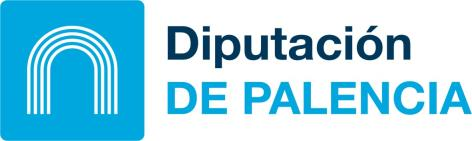 -ARCHIVO-SOLICITUD DE CONSULTA DE ARCHIVOD/Dª.......................................................................... D.N.I. …………………., Profesión ……………………………………………………………………………,Domiciliado en...........................................................................C.P.....................,   C/…………………………........................................... Tfn. ..………………………..EXPONE:Que está realizando un trabajo de:Investigación particularInvestigación académicaOtrosSobre el TEMA:Motivo por el cual,SOLICITA:La consulta de la siguiente documentación:Cronología de la documentación solicitada:				Palencia, a      de                          de 20..						 El interesado						Fdo.:La persona firmante acepta el tratamiento de sus datos personales de acuerdo a la información facilitada y, en caso de facilitar datos de terceros, asume el compromiso de informarles de dicho tratamiento. • Responsable: DIPUTACIÓN PROVINCIAL DE PALENCIA• Finalidad: Realizar la gestión administrativa solicitada • Legitimación: Misión en Interés público • Destinatarios: Están previstas cesiones de datos a: Administración pública con competencia en la materia • Derechos: Tiene derecho a acceder, rectificar y suprimir los datos, así como otros derechos, indicados en la información adicional, que puede ejercer dirigiéndose a dpd@diputaciondepalencia.es • Procedencia: El propio interesado • Información adicional:  www.diputaciondepalencia.es/politica-privacidad  (REF: T-03)ILMA. SRA. PRESIDENTA DE  DE PALENCIA